          Tu  -  TERZA UNIVERSITÀ -  2022/23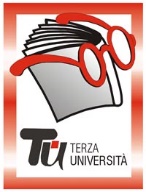                                                          Bergamo - SECONDA FASECalendario  Modulo  n°41ANCORA TUTTI AL CINEMA!  (novità)DocenteSilvia Savoldelli e Simonetta ParisGiornoLunedìOrario14.45-17.45 PeriodoDal 12.12.2022 al 27.02.2023 (10 incontri)SedeMediateca, Sala corsi, piazzale Sant’Antonio da Padova (€ 50,00)ArgomentoCINEMA (max 40)Presentazione“Ancora tutti al cinema!” è l’appuntamento che gli amanti della settima arte non possono davvero perdere. Il percorso presenta i titoli più interessanti delle stagioni cinematografiche più recenti, tutti da (ri)scoprire e apprezzare. Ogni film sarà preceduto da una breve introduzione e sarà immediatamente seguito da un momento di confronto e approfondimento.N.B. La nuova sede della Mediateca è dotata di parcheggio e raggiungibile con autobus: linee 7, 9Tutor112.12.2022COSA SARÀ di Francesco Bruni, Italia 2020, 101’219.12.2022IL MATRIMONIO DI ROSA di Icìar Bollaìn, Spagna 2020, 97’309.01.2023GUIDA ROMANTICA A POSTI PERDUTI di Giorgia Farina, Italia 2020, 103’416.01.2023UN DIVANO A TUNISI di Manele Labidi, Francia 2020, 85’523.01.2023NON ODIARE  di Mauro Mancini, Italia 2020, 96’630.01.2023CORPO E ANIMA di Ildiko Enyedi, Ungheria 2017, 112’706.02.2023THE FAREWELL di Lulu Wang, Cina 2019, 98’813.02.2023LA ISLA MINIMA di Alberto Rodriguez Librero, Spagna 2014, 105’9 20.02.2023MUD di Jeff Nichols, USA 2012, 131’10  27.02.2023LA DONNA ELETTRICA di Benedikt Erlingsson, Islanda 2018, 101’